Senior Graduation Materials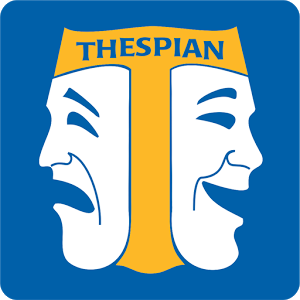 Seniors:Please consider preordering your graduation “garb” early to avoid the last minute rush (or the possibility they get back-ordered).Please check the items you wish to order:____Senior Thespian Tassel………………………$14____Senior Thespian Medallion………………….$15____Senior Honor Thespian Status Stole………….$25____Senior Thespian “Scholar” Cord (3.0 GPA)…..$15____Senior Honor “Scholar” Stole (3.0 GPA)……..$35Name: _________________________________________Deposit/Amount Paid: ______________________________*If you do not have your items paid for by April 1, they will be on a first come, first serve basis….